Note Catcher: Module 3 Webinar- Preparing and Facilitating IEP Meetings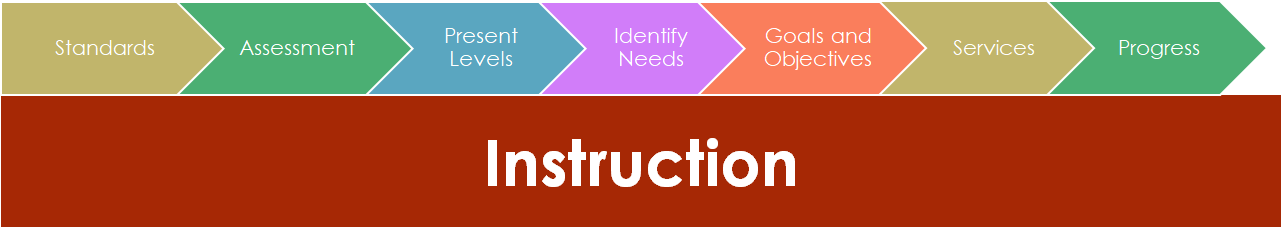 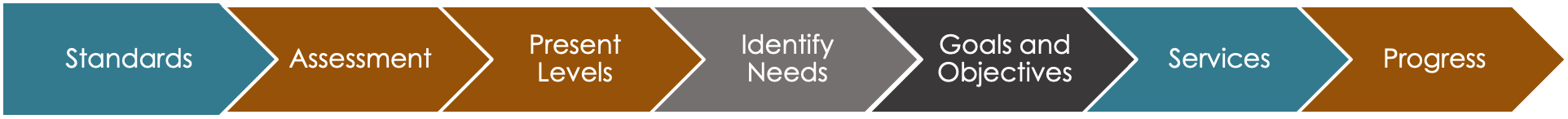 Thread of Educational BenefitNotes:IEP Members’ Roles at the IEP Meeting Parent/Guardian/Adult Student:General Education Teacher:Special Education Teacher:Administrator/Admin Designee:Related Service Providers:Interpreter:Other Notes:IEP Meeting Preparation Reminders and ConsiderationsScheduling:Items to Prepare:Virtual Meeting Considerations:Other Notes:Facilitation StrategiesFacilitation Charts:Communication StrategiesOther Notes: